FORMULARIO POSTULACIÓN Y PREINSCRIPCIÓN: PLAN DE FORMACIÓN Y CAPACITACIÓN 2012.El siguiente formulario fue elaborado por la Unidad de Ciudadanía y Cultura del Consejo de la Cultura y las Artes de la Región de Los Ríos, en conjunto con el Programa Acceso al Arte y la Cultura. Es un instrumento técnico, es personal y debe ser complementado exclusivamente por quien preinscriba al Plan de Formación y Capacitación. Su objetivo es poder recavar información respecto a los postulantes y sus orientaciones artístico-profesionales. La información recepcionada es confidencial, de uso específico y exclusivo del Consejo de la Cultura para fines relacionados solamente con el desarrollo del Plan de Formación y Capacitación 2012 y su postulación.PLAZO  DE RECEPCIÓN FICHA DE POSTULACIÓN:ENVÍO DE FROMULARIO Y DATOS DE CONTACTO: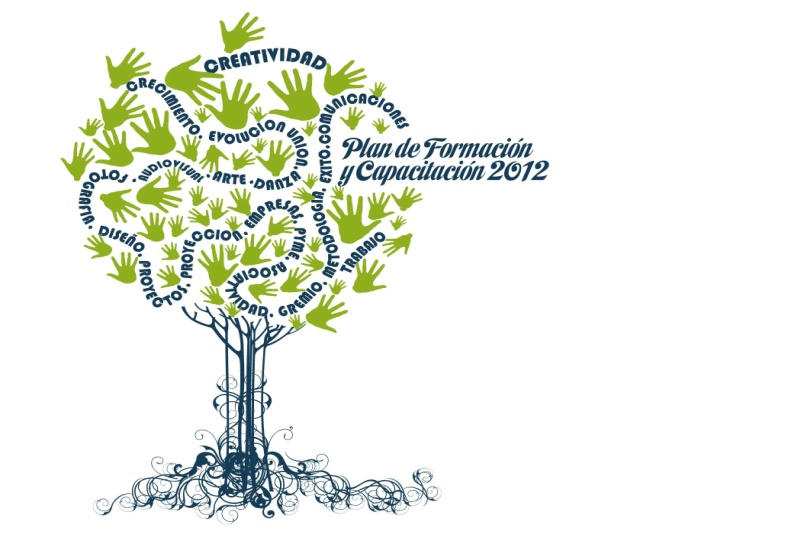 DATOS PERSONALES1.1 Nombre completo:1.1 Nombre completo:1.1 Nombre completo:1.1 Nombre completo:1.1 Nombre completo:1.2 Cédula de identidad:1.2 Cédula de identidad:1.2 Cédula de identidad:1.3 Género: 1.4 Edad entre:1.2 Cédula de identidad:1.2 Cédula de identidad:1.2 Cédula de identidad:Femenino     Masculino20 y 2526 y 3031 y 40 40 y__1.5 Comuna:ValdiviaMáfilMariquinaMariquina1.5 Comuna:LancoPaillacoPanguipulliPanguipulli1.5 Comuna:CorralFutronoLa Unión La Unión 1.5 Comuna:Lago RancoRío Bueno Los LagosLos Lagos1.6 Dirección:1.7 Fono contacto:1.8 Correo electrónico:AREAS ARTÍSTICAS EN LAS CUALES SE DESARROLLA: Campos disciplinarios en los que se organiza y clasifica la actividad creativa y artística que realiza. (marque con una x)Música Artes Visuales: pintura, escultura, artes gráficas (dibujo, grafiti, otros), artesaníaArtes Audiovisuales (Abarca la producción de obras audiovisuales)Artes Escénicas (teatro, títeres, pantomima, malabarismo y circo)Artes Coreográficas (Danza clásica, folklórica, moderna y contemporáneaLiteratura oral y/o Escrita (novela, cuento, poesía y ensayo)Área artística Transversal (gestión cultural, producción cultural, otros)Otro______________________________________________________________________________________________ORIGEN DEL APRENDIZAJE Y/O EXPERTICIA: Forma en la cual se obtuvieron  los conocimientos sobre la actividad artística que realiza. (marque con una x)Autodidacta Autodidacta Autodidacta Transmisión Familiar y/o LocalTransmisión Familiar y/o LocalTransmisión Familiar y/o LocalPor medio de un Maestro Por medio de un Maestro Por medio de un Maestro Talleres o Cursos ColectivosTalleres o Cursos ColectivosTalleres o Cursos ColectivosEstudios Incompletos en Institutos o Centros de formación técnicaEstudios Incompletos en Institutos o Centros de formación técnicaEstudios Incompletos en Institutos o Centros de formación técnicaEstudios completos en Institutos o Centros de formación técnicaEstudios completos en Institutos o Centros de formación técnicaEstudios completos en Institutos o Centros de formación técnicaEstudios Universitarios IncompletosEstudios Universitarios IncompletosEstudios Universitarios IncompletosOtros________________________________________________________________________________________________Otros________________________________________________________________________________________________Otros________________________________________________________________________________________________3.1 Estudios Universitarios Completos, con obtención de grado académico o título profesional :3.1 Estudios Universitarios Completos, con obtención de grado académico o título profesional :3.2 Área de especialización profesional:MagisterDoctoradoEspecificar:___________________________________Posee vínculo con alguno de los programas del Consejo de la Cultura y Las Artes, Región de Los RíosEducación (acciona-FAE-PNFL). Especifique_______________________________________________________________Programa Acceso al Arte y la CulturaPrograma Fomento para el desarrollo cultural local Departamento de Fomento a las Artes e industrias CreativasSección PatrimonioOtro (especificar)___________________________________________________________________________________¿Ha postulado a Fondos Concursables del Consejo de la Cultura y Las artes? (especificar al costado cuales)SIMúsicaAudiovisualLibro y lecturaOtroOtroSIFotografíaNuevos MediosDanzaOtroOtroSIArtes visualesTeatroArtes CircensesOtroOtroNOArtesaníaDiseñoArquitecturaOtroOtroNOPatrimonioFolclorFomento al arte en la educaciónOtroOtroHa sido ganador de algún Fondo Concursables, del Consejo de la Cultura y las Artes Ha sido ganador de algún Fondo Concursables, del Consejo de la Cultura y las Artes Ha sido ganador de algún Fondo Concursables, del Consejo de la Cultura y las Artes Ha sido ganador de algún Fondo Concursables, del Consejo de la Cultura y las Artes Ha sido ganador de algún Fondo Concursables, del Consejo de la Cultura y las Artes Ha sido ganador de algún Fondo Concursables, del Consejo de la Cultura y las Artes Si, una vez (especifique cual) :Si, una vez (especifique cual) :Si, una vez (especifique cual) :Si, una vez (especifique cual) :Si, una vez (especifique cual) :NOSi, más de una vez (especifique cuales) :Si, más de una vez (especifique cuales) :Si, más de una vez (especifique cuales) :Si, más de una vez (especifique cuales) :Si, más de una vez (especifique cuales) :NOSi, más de tres veces (especifique cuales) :Si, más de tres veces (especifique cuales) :Si, más de tres veces (especifique cuales) :Si, más de tres veces (especifique cuales) :Si, más de tres veces (especifique cuales) :NO¿Ha sido tallerista de alguno de los programas del Consejo Regional de la Cultura?¿Ha sido tallerista de alguno de los programas del Consejo Regional de la Cultura?¿Ha sido tallerista de alguno de los programas del Consejo Regional de la Cultura?¿Ha sido tallerista de alguno de los programas del Consejo Regional de la Cultura?¿Ha sido tallerista de alguno de los programas del Consejo Regional de la Cultura?¿Ha sido tallerista de alguno de los programas del Consejo Regional de la Cultura?Si, una vez (especifique cual) :Si, una vez (especifique cual) :Si, una vez (especifique cual) :Si, una vez (especifique cual) :NONOSi, más de una vez (especifique cuales) :Si, más de una vez (especifique cuales) :Si, más de una vez (especifique cuales) :Si, más de una vez (especifique cuales) :NONOSi, más de tres veces (especifique cuales) :Si, más de tres veces (especifique cuales) :Si, más de tres veces (especifique cuales) :Si, más de tres veces (especifique cuales) :NONOHa postulado a Fondos Concursables Públicos del estado o de carácter privado.Ha postulado a Fondos Concursables Públicos del estado o de carácter privado.Ha postulado a Fondos Concursables Públicos del estado o de carácter privado.Ha postulado a Fondos Concursables Públicos del estado o de carácter privado.Ha postulado a Fondos Concursables Públicos del estado o de carácter privado.Ha postulado a Fondos Concursables Públicos del estado o de carácter privado.Si, una vez (especifique cual) :Si, una vez (especifique cual) :Si, una vez (especifique cual) :Si, una vez (especifique cual) :NONOSi, más de una vez (especifique cuales) :Si, más de una vez (especifique cuales) :Si, más de una vez (especifique cuales) :Si, más de una vez (especifique cuales) :NONOSi, más de tres veces (especifique cuales) :Si, más de tres veces (especifique cuales) :Si, más de tres veces (especifique cuales) :Si, más de tres veces (especifique cuales) :NONOHa sido ganador de Fondos Concursables Publicados del estado o de carácter privado. Ha sido ganador de Fondos Concursables Publicados del estado o de carácter privado. Ha sido ganador de Fondos Concursables Publicados del estado o de carácter privado. Ha sido ganador de Fondos Concursables Publicados del estado o de carácter privado. Ha sido ganador de Fondos Concursables Publicados del estado o de carácter privado. Ha sido ganador de Fondos Concursables Publicados del estado o de carácter privado. Si, una vez (especifique cual) :Si, una vez (especifique cual) :Si, una vez (especifique cual) :Si, una vez (especifique cual) :NONOSi, más de una vez (especifique cuales) :Si, más de una vez (especifique cuales) :Si, más de una vez (especifique cuales) :Si, más de una vez (especifique cuales) :NONOSi, más de tres veces (especifique cuales) :Si, más de tres veces (especifique cuales) :Si, más de tres veces (especifique cuales) :Si, más de tres veces (especifique cuales) :NONOCursos en los cuales desea participar en el Plan de Formación y Capacitación 2012:SeminarioPrimer Seminario: “Asociatividad para artistas y gestores culturales”  (viernes 15 de junio).Unión Nacional de Artistas: Edgardo Bruna, Bárbara Negrón/Escuela de Gestores y Animadores Culturales: Roberto GuerraPedagogía y metodología“Pedagogía Teatral, metodología activa en el aula “(jueves 05 y jueves 06 julio). Verónica García Huidobro, Elena del Canto, Daniela Otaegui, Ricardo QuirogaPedagogía y metodologíaEducación Poética: “Sistematización del proceso creativo para hacerlo accesible al medio formativo” (jueves 26 y viernes 27 de julio). Alejandra Del Río LohanTécnica y MetodologíaRecursos Escénicos: “El conocimiento del espacio y la relación con el trabajo de luminotecnia en la puesta en escena como valor agregado”. (Jueves 16, viernes 17, sábado 18 de agosto). Universidad Andrés Bello: Pablo Llao AndradeEncuentroEncuentro regional con representantes de agrupaciones gremiales a nivel Nacional. 24 de agosto( Unión Nacional de Artistas)Explique brevemente las razones por las cuales desea participar de esta o estas capacitaciones:7.1 Razones Profesionales: (Ej: complementar metodológicamente la profesión, incorporar factores técnicos al desarrollo artístico, etc)7.2 Razones Personales: (Ej: Desarrollo personal, desarrollar actividades para el bienestar personal y/o ocupe del tiempo como extra programáticas, etc)7.3 Otras:Adjunta información adicionalCurriculum (obligatorio)Fotografías de su desempeño artísticoCertificados de especializaciónOtro______________________________________________________________________________________________CURSOPLAZO DE ENTREGA DE LA POSTULACIÓN PARA EVALUACIÓN Primer Seminario: “Asociatividad para artistas y gestores culturales”  (viernes 15 de junio).08 DE JUNIO“Pedagogía Teatral, metodología activa en el aula “(jueves 05 y jueves 06 julio).28 DE JUNIOEducación Poética: “Sistematización del proceso creativo para hacerlo accesible al medio formativo”(jueves 26 y viernes 27 de julio)28 DE JUNIORecursos Escénicos: “El conocimiento del espacio y la relación con el trabajo de luminotecnia en la puesta en escena como valor agregado”. (Jueves 16, viernes 17, sábado 18 de agosto).VIERNES 10 DE AGOSTOEncuentro regional con representantes de agrupaciones gremiales a nivel Nacional. 24 de agosto.VIERNES 10 DE AGOSTOCorreo Electrónico:formacionculturalosrios2012@gmail.com Teléfono de Contacto:063-239254Profesional a cargo:Liliana Ili Raimilla